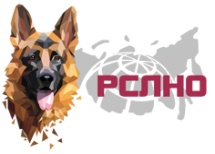 Принадлежность   к  ФедерацииНастоящим подтверждаем, что ознакомлены с правилами РКФ-ФЦИ о максимальной дневной нагрузке на судью и Положением о монопородных выставках НКП немецкая овчарка.М.П.                                                                                                         дата подачи заявки ____________________ЗАЯВКА  на проведении  выставок ранга  ПК, КЧК   в  202__   годуРФЛСРФССРФОСОАНКООРанг  выставкиДата выставки, место (населенный пункт) проведения выставкиНомер свидетельства ЕГРЮЛ,  ИНН,   КПП         Дата регистрации организации. Дата регистрации организации.Полный почтовый адрес  кинологической организации с индексом (для корреспонденции)Адрес официального сайта КО:Контактный телефон/факс:          e-mail:Ф.И.О. Руководителя кинологической организации Ф.И.О. Председателя оргкомитета выставки         Подпись:Подпись:К ЗАЯВКЕ прикладывается копия документа об оплате членского взноса в НКП.За  недостоверную  информацию  кинологическая  организация  несет  строгую  ответственность.К ЗАЯВКЕ прикладывается копия документа об оплате членского взноса в НКП.За  недостоверную  информацию  кинологическая  организация  несет  строгую  ответственность.